ΘΕΜΑ: «Απόφαση τοποθέτησης-διάθεσης μελών ΕΕΠ σε Σχολικές Μονάδες της Διεύθυνσης Δευτεροβάθμιας Εκπαίδευσης Λακωνίας στο πλαίσιο της Πράξης «Μια Νέα Αρχή στα ΕΠΑΛ – Υποστήριξη Σχολικών Μονάδων ΕΠΑΛ», με Κωδικό ΟΠΣ 5010706, σχολικό έτος 2020-2021, του Ε.Π. «Ανάπτυξη Ανθρώπινου Δυναμικού, Εκπαίδευση και Διά Βίου Μάθηση», ΕΣΠΑ 2014-2020. Ο Διευθυντής της Διεύθυνσης ΔευτεροβάθμιαςΕκπαίδευσης ΛακωνίαςΈχοντας υπόψη: Τη με αρ. πρωτ. 161397/Ε4/25-11-2020 (ΑΔΑ:ΩΤΛΗ46ΜΤΛΗ-Ο2Ψ) ΥΑ πρόσληψης των εκπαιδευτικών στο πλαίσιο της εν λόγω Πράξης.Την αριθ. πρωτ. 104627/ΓΔ5/7-8-2020 (ΦΕΚ 3344/τ.Β’/10-08-2020)ΥΑ «Ρύθμιση θεμάτων πρόσληψης και τοποθέτησης αναπληρωτών και ωρομισθίων εκπαιδευτικών, μελών Ειδικού Εκπαιδευτικού Προσωπικού (Ε.Ε.Π.) και Ειδικού Βοηθητικού Προσωπικού (Ε.Β.Π.)»Την αριθμ. Φ.353.1/24/105877/Ε3/13-8-2020 Υ.Α. με θέμα «Τοποθέτηση προσωρινών Διευθυντών Πρωτοβάθμιας και Δευτεροβάθμιας Εκπαίδευσης».Την υπ’ αριθ. Φ.353.1/324/105657/Δ1/8-10-2002 (Φ.Ε.Κ. 1340/τ.Β΄/16-10-2002   Απόφαση του ΥΠ.E.Π.Θ., με θέμα: «Καθορισμός των ειδικότερων καθηκόντων και αρμοδιοτήτων    των προϊσταμένων των περιφερειακών υπηρεσιών  Π/θμιας και Δ/θμιας Εκπαίδευσης, των   διευθυντών και υποδιευθυντών των σχολικών μονάδων και ΣΕΚ και συλλόγων των διδασκόντων»,   όπως τροποποιήθηκε και ισχύει. Την ανάγκη τοποθέτησης των εκπαιδευτικών που προσελήφθησαν στο πλαίσιο της εν λόγω Πράξης.Τις δηλώσεις προτίμησης των εκπαιδευτικών.ΑποφασίζουμεΤην τοποθέτηση των κάτωθι μελών ΕΕΠ στο πλαίσιο της εν λόγω Πράξης  μέχρι τη λήξη του διδακτικού έτους 2020-2021, ως εξής:ΑΝΑΡΤΗΤΕΑ ΣΤΟ ΔΙΑΔΙΚΤΥΟ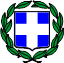 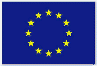 ΕΛΛΗΝΙΚΗ ΔΗΜΟΚΡΑΤΙΑΥΠΟΥΡΓΕΙΟ ΠΑΙΔΕΙΑΣ ΚΑΙ ΘΡΗΣΚΕΥΜΑΤΩΝΕΛΛΗΝΙΚΗ ΔΗΜΟΚΡΑΤΙΑΥΠΟΥΡΓΕΙΟ ΠΑΙΔΕΙΑΣ ΚΑΙ ΘΡΗΣΚΕΥΜΑΤΩΝΕΛΛΗΝΙΚΗ ΔΗΜΟΚΡΑΤΙΑΥΠΟΥΡΓΕΙΟ ΠΑΙΔΕΙΑΣ ΚΑΙ ΘΡΗΣΚΕΥΜΑΤΩΝΕΥΡΩΠΑΪΚΗ ΕΝΩΣΗ ΕΥΡΩΠΑΪΚΟ ΚΟΙΝΩΝΙΚΟ ΤΑΜΕΙΟΔΙΕΥΘΥΝΣΗ ΔΕΥΤΕΡΟΒΑΘΜΙΑΣ ΕΚΠΑΙΔΕΥΣΗΣ ΛΑΚΩΝΙΑΣΔΙΕΥΘΥΝΣΗ ΔΕΥΤΕΡΟΒΑΘΜΙΑΣ ΕΚΠΑΙΔΕΥΣΗΣ ΛΑΚΩΝΙΑΣΔΙΕΥΘΥΝΣΗ ΔΕΥΤΕΡΟΒΑΘΜΙΑΣ ΕΚΠΑΙΔΕΥΣΗΣ ΛΑΚΩΝΙΑΣ           Ημερομηνία: 27-11-2020         Αριθμ. πρωτ: Φ.ΜΝΑΕ/6914Ταχ. Δ/νση:2ο χλμ. Ε.Ο. Σπάρτης-ΓυθείουΔΙΟΙΚΗΤΗΡΙΟΑΠΟΦΑΣΗΤ.Κ. - Πόλη:23100-ΣΠΑΡΤΗΑΠΟΦΑΣΗΙστοσελίδα:dide.lak.sch.grΑΠΟΦΑΣΗΠληροφορίες:Χαρίτογλου ΜαρίαΑΠΟΦΑΣΗΤηλέφωνο:27313 63474ΑΠΟΦΑΣΗFax:27313 63477ΑΠΟΦΑΣΗΑ/ΑΟΝΟΜΑΤΕΠΩΝΥΜΟΠΑΤΡΩΝΥΜΟΚΛΑΔΟΣ ΣΧΟΛΕΙΟ ΤΟΠΟΘΕΤΗΣΗΣΗΜΕΡΕΣΣΧΟΛΕΙΟ ΔΙΑΘΕΣΗΣΗΜΕΡΕΣ1ΒΑΧΑΒΙΩΛΟΥ ΦΛΩΡΕΝΤΙΑΑΠΟΣΤΟΛΟΣΠΕ231ο ΕΠΑΛ ΣΠΑΡΤΗΣ3ΕΣΠΕΡΙΝΟ ΕΠΑΛ ΣΠΑΡΤΗΣ22ΑΝΔΡΕΟΥ ΒΑΣΙΛΙΚΗΕΥΑΓΓΕΛΟΣΠΕ231ο ΕΠΑΛ ΜΟΛΑΩΝ3ΕΠΑΛ ΓΥΘΕΙΟΥ23ΜΑΝΘΟΥ ΓΕΩΡΓΙΑ-ΕΙΡΗΝΗΣΤΥΛΙΑΝΟΣΠΕ231ο ΕΠΑΛ ΒΟΙΩΝ5Ο  Διευθυντής της Δ/νσης Δ/θμιας Εκπαίδευσης Αγάπιος Οικονομίδης